Муниципальное бюджетное дошкольное образовательное учреждение детский сад «Колокольчик» г. Чаплыгина«Путешествие по русским народным сказкам»Конспект ОД (занятия)  по художественной литературе в старшей  группе.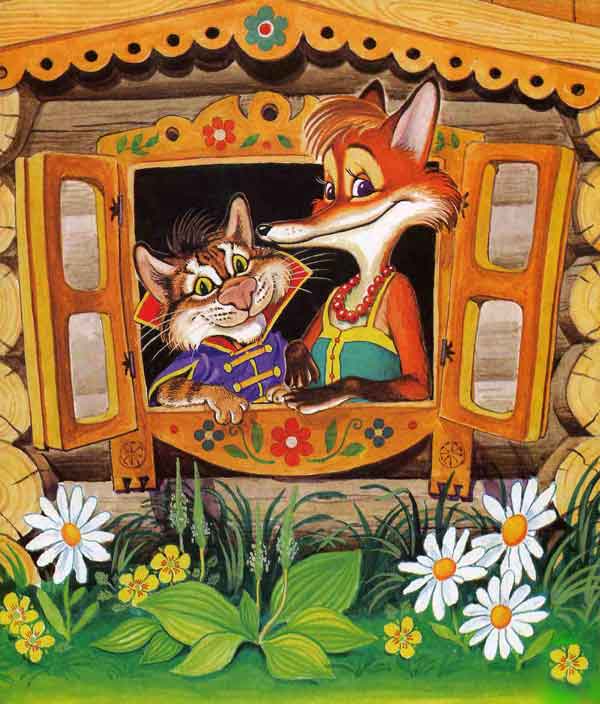 Воспитатель Медведева Елена ВикторовнаЧаплыгин 2014Программное содержание.Обучающие задачи:  1. Уточнить и обогатить знания детей о русских народных сказках. 2. Учить узнавать сказку по заданию. 3.Учить передавать структуру сказки с помощью моделирования.Развивающие задачи:  1. Вспомнить порядок появления героев в сказках. 2. Развивать умение действовать согласованно. 3. Развивать речь, воображение, фантазию, мышление.Воспитывающие задачи:  1. Воспитывать интерес к чтению, любовь к устному народному творчеству.Оздоровительные задачи: 1. Снятие зрительного напряжения (проводится гимнастика для глаз), и для снятия мышечного и нервного напряжений (физ. минутки).Методы: Игровой, словесно-логический, частично-поисковый, проблемный, ТРИЗ-технология, ИКТ, самостоятельный.Приемы:  Просмотр викторины, художественное слово (пословицы, загадки, стихи), пояснения, поощрение, пальчиковая гимнастика, гимнастика для глаз, физминутка, построение мнемотехнической дорожки, самостоятельная деятельность детей.Словарная работа:  Волшебная, чудесная, забавная, поучительная, остроумная, умная, интересная, добрая, загадочная, необычная, радостная, мудрая.Индивидуальная работа: Помочь затрудняющимся детям в складывании картинки по сюжету сказки. На протяжении занятия активизировать Максима У.Материал: Игрушки для загадок, игра «Сложи сказку» (разрезные картинки), игра «Репка» и «Теремок» (карточки-схемы), диск с русскими народными сказками, костюм сказочницы для педагога.Оборудование: Аудиозапись с мелодиями, стенд с книгами русских сказок, ноутбук, диск со сказкой «Как Колобок друзей искал», диск с викториной по русским сказкам, столы, стульчики.Ход занятия. Звучит негромкая музыка.Воспитатель. Здравствуйте, дети. Меня зовут Сказа Рассказовна. Я очень рада, что вы пришли ко мне в гости. Любите ли вы читать сказки?Дети. Да. Любим. Очень любим.Воспитатель. А как можно сказать о сказке, какая она?Дети. Волшебная, чудесная, забавная, поучительная, остроумная, умная, интересная, добрая, загадочная, необычная, радостная, мудрая и т. д.Воспитатель. Все что создано умом Все к чему душа стремится Как янтарь на дне морском, В книгах бережно хранится. Вспомните пословицы о книге.Дети. Дом без книги – день без солнца.Кто много читает, тот много знает.Книга учит жить, книгой надо дорожить.Книга – маленькое окошко, через него весь мир видно.Будешь книги читать – будешь много знать.Книга для ума, что теплый дождь для всходов.Книга мала да ума придала.Книга поможет в труде и выручит в беде.Воспитатель. Испокон века книга растит человека.                        Хорошая книга – ярче звездочки светит.Пальчиковая гимнастика «Любимые сказки» (Дети поочередно загибают пальчики. На последнюю строчку хлопают в ладоши.)Будем пальчики считать,Будем сказки называтьРукавичка, Теремок,Колобок – румяный бок.Есть Снегурочка – краса,Три медведя, Волк – Лиса.Не забудем Сивку-Бурку,Нашу вещую каурку.Про жар-птицу сказку знаем,Репку мы не забываемЗнаем Волка и козлят.Этим сказкам каждый рад.Воспитатель. Почему они называются народными? Дети: Потому что их сочинил русский народ.Воспитатель. Верно. Приглашаю вас в путешествие по русским народным сказкам. Отправляемся друзья В чудо сказку – вы и я В театр кукол и зверей, Для девчат и для ребят! Здесь экран волшебный есть, Сказок тут не перечесть!(Викторина на компьютере «Русские народные сказки»)Гимнастика для глаз.Открываем глазки – раз,А зажмуриваем – два.Раз, два, три, четыре,Раскрываем глазки ширеА теперь опять сомкнули,Наши глазки отдохнули.Воспитатель. В круг вставайте дружно, В сказки поиграть нам нужно!Физкультурная минутка «Сказки» Мышка быстренько бежала (бег на месте) Мышка хвостиком виляла (имитация движения) Ой, яичко уронила (наклониться, «поднять яичко») Посмотрите-ка, разбила (показать «яичко» на вытянутых руках) Вот ее мы посадили (наклониться) И водой ее полили (имитация движения) Вырастала репка хороша и крепка (развести руки в стороны) А теперь ее потянем (имитация движения) И из репы кашу сварим (имитация еды) И будем мы от репки здоровые и крепкие (показать «силу») Мы славна семья козлят Мы любим, прыгать и скакать (подпрыгивание на месте) Мы любим, бегать и играться Любим рожками бодаться (стают парами и указательными пальчиками обоих рук показывают «рожки»)Воспитатель. Вокруг нас и там и тут Сказки разные живут. На полянке есть загадки Отгадайте без подсказки Называйте, посмелей Этих сказочных друзей!(загадывает загадки, я дети находят среди игрушек отгадку и показывают ее) 1. Красна девица - грустна, Ей не нравится весна. Ей на солнце тяжко, Слезы льет бедняжка.Снегурочка 2. В небесах и на земле скачет баба на метле, Страшная, злая, кто она такая?Баба-Яга 3. У Аленушки-сестрицы Унесли братишку птицы. Высоко они летят Далеко они глядят.Гуси-лебеди 4. Летела стрела и попала в болото, И в этом болоте поймал ее кто-то. Кто, распростившись с зеленою кожей. Сделался милой, красивой, пригожей?Царевна лягушка 5. Посадил ее дед в поле Лето целое росла. Всей семьей ее тянули Очень крупная была.Репка 6. На сметане был мешен В русской печке испечен. Повстречал в лесу зверей И ушел от них скорей.Колобок 7. Жили-были семь ребят Белых маленьких козлят. Проник обманом серый в дом. Коза потом его нашла, Перехитрить его смогла. И всех детей своих спасла.КозлятаВоспитатель. Все загадки отгадали и героев всех назвали. Был Кощей вчера в гостях Что наделал, просто - Ах! Все картинки перепутал Сказки все мои он спутал Пазлы вы должны собрать Сказку русскую назвать!(Дети из деталей пазла собирают картинку сказки и называют ее.Сказки: «Гуси-лебеди»,  «Маша и медведь», «Иван-царевич и серый волк», «Снегурочка». Воспитатель в это время читает стихотворение:Трудно сказочку сложить,Но не надо нам тужить.Дружно, смело и умелоС вами мы взялись за дело!Воспитатель. Молодцы! Сложить сумели! Проделки Кощея преодолели! А сейчас вы разделитесь В две команды становитесь. Будем сказки вспоминать, Будем в сказки мы играть. Сказку «Репка» посмотрите И героям помогите. Репку надо им достать, Кто за кем, где должен встать? Это сказка «Теремок» Он не низок, не высок. И жильцов своих всех ждет, Кто за кем сюда придет?(Дети, используя карточки-схемы, выстраивают последовательность цепочки героев сказок «Теремок» и «Репка») Быстро справиться сумели, И на стулья тихо сели.Воспитатель. За руки умелые, За ум и смекалку Сказать я спасибо хочу! Тем, кто трудился, Тем, кто старался Подарок свой всем сейчас покажу.(Дети смотрят сказку с элементами ТРИЗ «Как Колобок друзей искал» на компьютере) Верить в сказку – это счастье. И тому, кто верит Сказка обязательно Отворит все двери.     